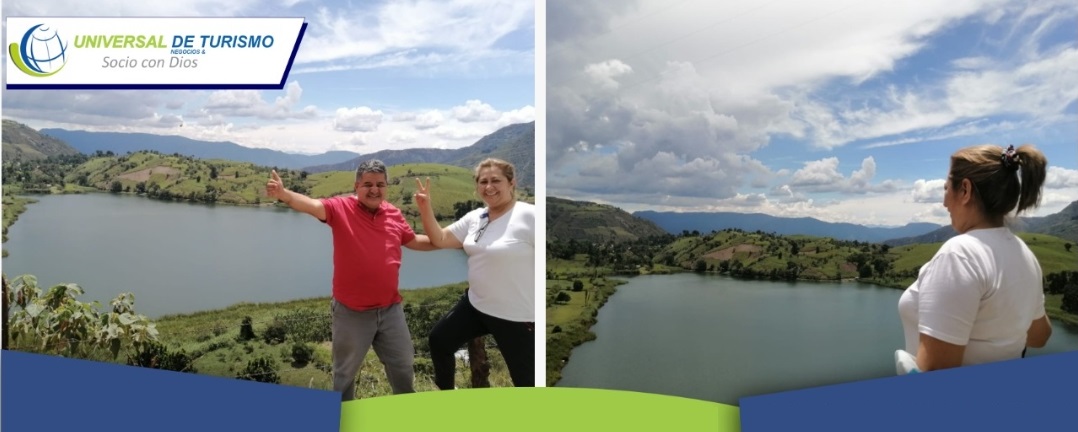  SALIDA: 5:30 AMEL PLAN INCLUYEAlojamiento 1 noche en San Andrés - SantanderTransporte (AAA) permanente Guía turístico durante todo el recorrido Asistencia medicaImpuesto y seguro HoteleroDesayuno - Almuerza - CenaTour por Santa Bárbara, Guaca y San AndrésRecorrido en bote en la Laguna de OrticesVisita a la cascada de San AndrésPaso por el puente HisgauraOpcional: Visita Ruta de la Panela NO INCLUYE: Gastos no especificados en el programa.**Tarifas sujetas a disponibilidad y cambios sin previo aviso**Tarifas por Persona AdultaTarifas por Persona AdultaTarifas por Persona AdultaTarifas por Persona AdultaHOTELMULTIPLEDOBLESENCILLASTurista$349.000$380.000$440.000Tarifas por NiñoTarifas por NiñoTarifas por NiñoTarifas por Niño0-2 Años3-4 Años3-4 Años5-10 Años$15.000Asistencia Medica$190.000Asist. Med. - Entrada Atractivos - Transporte$190.000Asist. Med. - Entrada Atractivos - Transporte$290.000